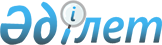 О передаче отдельных государственных учреждений из коммунальной в республиканскую собственностьПостановление Правительства Республики Казахстан от 28 января 2010 года № 30

      В целях создания единой системы оказания экстренной медицинской помощи при чрезвычайных ситуациях природного и техногенного характера Правительство Республики Казахстан ПОСТАНОВЛЯЕТ:



      1. Принять в установленном законодательством порядке в республиканскую собственность передаваемые из коммунальной собственности государственные учреждения как имущественные комплексы и передать их в ведение Министерства по чрезвычайным ситуациям Республики Казахстан согласно приложению 1 к настоящему постановлению.



      2. Переименовать государственные учреждения согласно приложению 2 к настоящему постановлению.



      3. Реорганизовать государственные учреждения, указанные в приложении 3 к настоящему постановлению, путем присоединения их к государственному учреждению "Центр медицины катастроф" Министерства по чрезвычайным ситуациям Республики Казахстан.



      4. Министерству по чрезвычайным ситуациям Республики Казахстан в установленном законодательством порядке:



      1) совместно с Комитетом государственного имущества и приватизации Министерства финансов Республики Казахстан и акиматами соответствующих областей, города Астаны принять меры, вытекающие из пункта 1 настоящего постановления;



      2) принять иные меры по реализации настоящего постановления.



      5. Внести в некоторые решения Правительства Республики Казахстан следующие изменения:



      1) в постановлении Правительства Республики Казахстан от 15 апреля 2008 года № 339 "Об утверждении лимитов штатной численности министерств и иных центральных исполнительных органов с учетом численности их территориальных органов и подведомственных им государственных учреждений":



      в лимитах штатной численности министерств и иных, центральных исполнительных органов с учетом численности их территориальных органов и подведомственных им государственных учреждений, утвержденных указанным постановлением:

      в строке, порядковый номер 3:

      в строке "Министерство по чрезвычайным ситуациям Республики Казахстан с учетом его территориальных органов и подведомственных ему государственных учреждений, в том числе:" цифры "22863" заменить цифрами "23136";

      в строке "Государственные учреждения, подведомственные Министерству по чрезвычайным ситуациям Республики Казахстан, в том числе:" цифры "18918" заменить цифрами "19191";

      в строке "Центр медицины катастроф" цифры "137" заменить цифрами "410".;



      2) исключен постановлением Правительства РК от 17.11.2010 № 1206.



      6. Настоящее постановление вводится в действие с 1 января 2010 года.      Премьер-Министр

      Республики Казахстан                       К. Масимов

Приложение 1       

к постановлению Правительства

Республики Казахстан   

от 28 января 2010 года № 30  

Перечень

государственных учреждений, принимаемых в республиканскую

собственность как имущественные комплексы и передаваемых в

ведение Министерства по чрезвычайным ситуациям

Республики Казахстан

      1) Государственное учреждение "Региональный центр медицины катастроф", город Актобе;



      2) Государственное учреждение "Территориальный центр медицины катастроф", город Атырау;



      3) Государственное учреждение "Центр медицины катастроф города Астаны", город Астана;



      4) Государственное учреждение "Восточно-Казахстанский региональный центр медицины катастроф", город Усть-Каменогорск;



      5) Государственное учреждение "Областной центр медицины катастроф", город Караганда;



      6) Государственное учреждение "Областной центр медицины катастроф", город Кызылорда;



      7) Государственное учреждение "Северо-Казахстанский областной территориальный центр медицины катастроф", город Петропавловск;



      8) Государственное учреждение "Областной центр медицины катастроф", город Шымкент;



      9) Государственное учреждение "Областной центр медицины катастроф", город Актау;



      10) Государственное учреждение "Областной центр экстренной медицинской помощи в чрезвычайных ситуациях", город Павлодар.

Приложение 2        

к постановлению Правительства

Республики Казахстан   

от 28 января 2010 года № 30 

Перечень

переименовываемых государственных учреждений в

государственные учреждения Министерства по чрезвычайным

ситуациям Республики Казахстан

      1. Государственное учреждение "Региональный центр медицины катастроф", город Актобе - в государственное учреждение "Центр медицины катастроф Актюбинской области" Министерства по чрезвычайным ситуациям Республики Казахстан, город Актобе.



      2. Государственное учреждение "Территориальный центр медицины катастроф", город Атырау - в государственное учреждение "Центр медицины катастроф Атырауской области" Министерства по чрезвычайным ситуациям Республики Казахстан, город Атырау.



      3. Государственное учреждение "Восточно-Казахстанский региональный центр медицины катастроф", город Усть-Каменогорск - в государственное учреждение "Центр медицины катастроф Восточно-Казахстанской области" Министерства по чрезвычайным ситуациям Республики Казахстан, город Усть-Каменогорск.



      4. Государственное учреждение "Областной центр медицины катастроф", город Караганда - в государственное учреждение "Центр медицины катастроф Карагандинской области" Министерства по чрезвычайным ситуациям Республики Казахстан, город Караганда.



      5. Государственное учреждение "Областной центр медицины катастроф", город Кызылорда - в государственное учреждение "Центр медицины катастроф Кызылординской области" Министерства по чрезвычайным ситуациям Республики Казахстан, город Кызылорда.



      6. Государственное учреждение "Областной центр медицины катастроф", город Актау - в государственное учреждение "Центр медицины катастроф Мангистауской области" Министерства по чрезвычайным ситуациям Республики Казахстан, город Актау.



      7. Государственное учреждение "Областной центр экстренной медицинской помощи в чрезвычайных ситуациях", город Павлодар - в государственное учреждение "Центр медицины катастроф Павлодарской области" Министерства по чрезвычайным ситуациям Республики Казахстан, город Павлодар.



      8. Государственное учреждение "Северо-Казахстанский областной территориальный центр медицины катастроф", город Петропавловск - в государственное учреждение "Центр медицины катастроф Северо-Казахстанской области" Министерства по чрезвычайным ситуациям Республики Казахстан, город Петропавловск.



      9. Государственное учреждение "Областной центр медицины катастроф", город Шымкент - в государственное учреждение "Центр медицины катастроф Южно-Казахстанской области" Министерства по чрезвычайным ситуациям Республики Казахстан, город Шымкент.



      10. Государственное учреждение "Центр медицины катастроф города Астаны", город Астана - в государственное учреждение "Центр медицины катастроф города Астаны" Министерства по чрезвычайным ситуациям Республики Казахстан, город Астана.

Приложение 3         

к постановлению Правительства

Республики Казахстан    

от 28 января 2010 года № 30  

Перечень

государственных учреждений, реорганизуемых путем присоединения

к государственному учреждению "Центр медицины катастроф"

Министерства по чрезвычайным ситуациям Республики Казахстан

      1. Государственное учреждение "Центр медицины катастроф Актюбинской области" Министерства по чрезвычайным ситуациям Республики Казахстан, город Актобе.



      2. Государственное учреждение "Центр медицины катастроф Атырауской области" Министерства по чрезвычайным ситуациям Республики Казахстан, город Атырау.



      3. Государственное учреждение "Центр медицины катастроф Восточно-Казахстанской области" Министерства по чрезвычайным ситуациям Республики Казахстан, город Усть-Каменогорск.



      4. Государственное учреждение "Центр медицины катастроф Карагандинской области" Министерства по чрезвычайным ситуациям Республики Казахстан, город Караганда.



      5. Государственное учреждение "Центр медицины катастроф Кызылординской области" Министерства по чрезвычайным ситуациям Республики Казахстан, город Кызылорда.



      6. Государственное учреждение "Центр медицины катастроф Мангистауской области" Министерства по чрезвычайным ситуациям Республики Казахстан, город Актау.



      7. Государственное учреждение "Центр медицины катастроф Павлодарской области" Министерства по чрезвычайным ситуациям Республики Казахстан, город Павлодар.



      8. Государственное учреждение "Центр медицины катастроф Северо-Казахстанской области" Министерства по чрезвычайным ситуациям Республики Казахстан, город Петропавловск.



      9. Государственное учреждение "Центр медицины катастроф Южно-Казахстанской области" Министерства по чрезвычайным ситуациям Республики Казахстан, город Шымкент.



      10. Государственное учреждение "Центр медицины катастроф города Астаны" Министерства по чрезвычайным ситуациям Республики Казахстан, город Астана.
					© 2012. РГП на ПХВ «Институт законодательства и правовой информации Республики Казахстан» Министерства юстиции Республики Казахстан
				